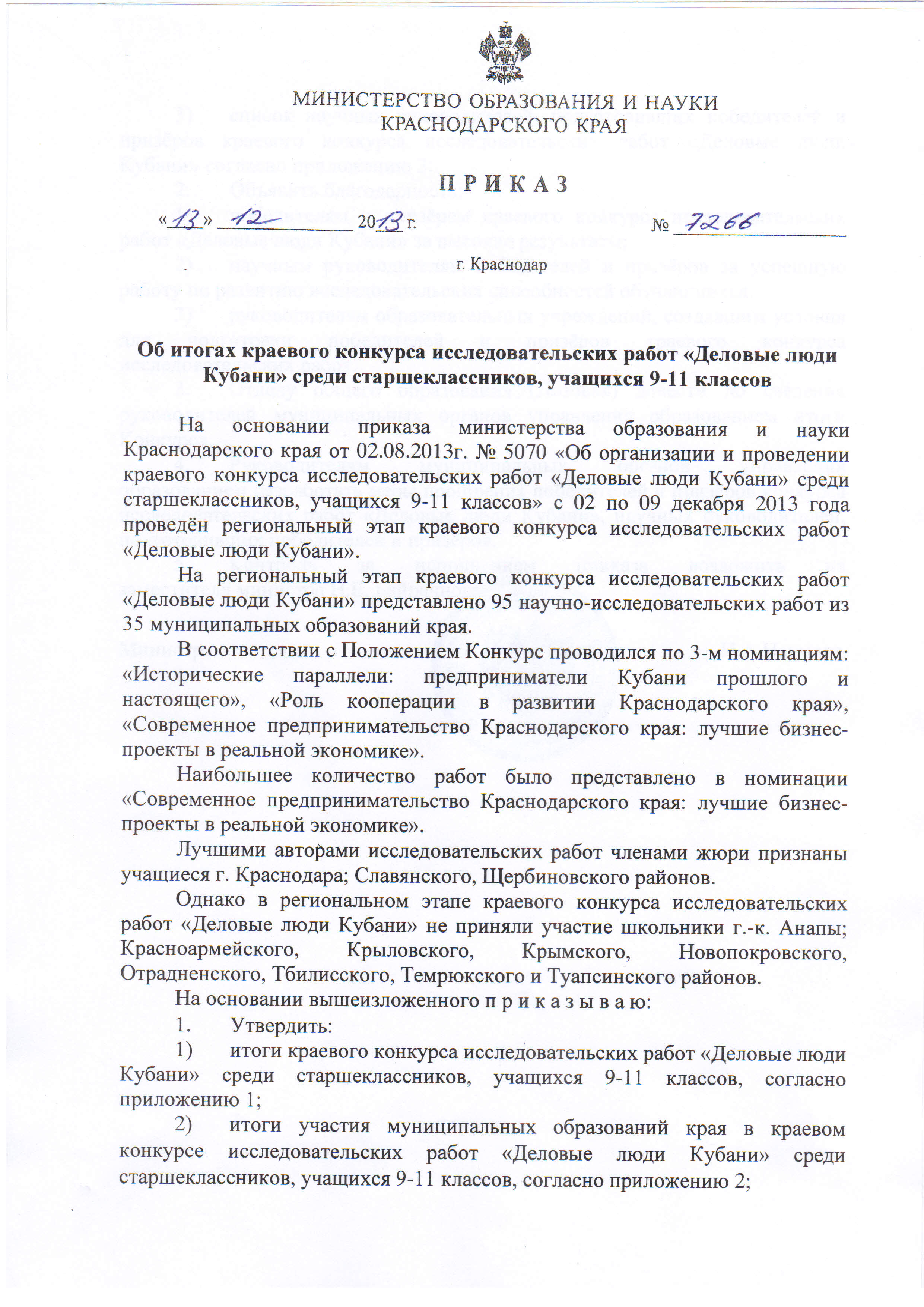 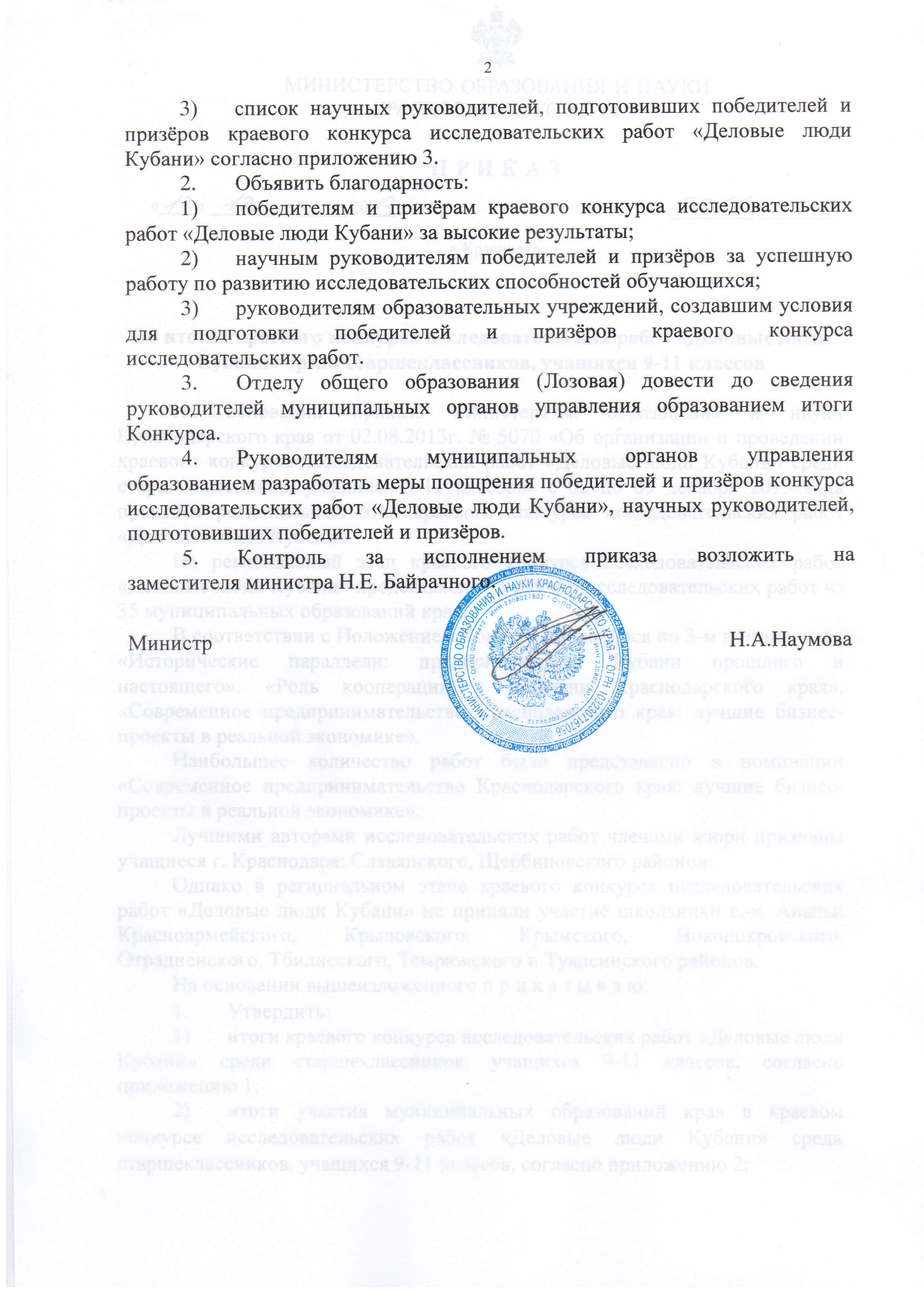 Итоги краевого конкурса исследовательских работ «Деловые люди Кубани» среди старшеклассников,учащихся 9-11 классов  Номинация «Исторические параллели: предприниматели Кубани прошлого и настоящего» Номинация «Современное предпринимательство Краснодарского края: лучшие бизнес-проекты в реальной экономике» Начальник отдела общего образования                                                                                                                                 О.А.ЛозоваяИтоги участия муниципальных образований края в краевом конкурсе исследовательских работ «Деловые люди Кубани» среди старшеклассников, учащихся 9-11 классов  Начальник отдела общего образования 				         О.А.ЛозоваяСписок научных руководителей, подготовивших победителей и призёров краевого конкурса исследовательских работ «Деловые люди Кубани» среди старшеклассников, учащихся 9-11 классов  	Начальник отдела общего образования		          							                                     О.А.Лозовая           ПРИЛОЖЕНИЕ 1           УТВЕРЖДЕНЫ приказом 	министерства образования и науки	Краснодарского края	от 13.12.2013г. № 7266№ п/пФ.И.КлассОбразовательное учреждениеМуниципальное образованиеТемаТемаКол-во балловРейтингПобедитель/призерЯкимов  Вячеслав10НЧОУ «СОШ - интернат ФК «Краснодар»г. КраснодарИсторические параллели: «Хуторок» В.Р. Штейнгеля и «Магнит»С.Н. ГалицкогоИсторические параллели: «Хуторок» В.Р. Штейнгеля и «Магнит»С.Н. Галицкого81,51ПобедительЛитовка Максим 11МБОУ СОШ № 25Славянский районРазвитие черепичного дела на Кубани в начале ХХ в.Развитие черепичного дела на Кубани в начале ХХ в.76,52ПризерСмуневаАнна  10МБОУ СОШ № 43г. КраснодарИсторические параллели: предприниматели Кубани прошлого и настоящегоИсторические параллели: предприниматели Кубани прошлого и настоящего743ПризерЗорина Маргарита10МБОУ СОШ № 6г. КраснодарИсторические параллели: предприниматели Кубани прошлого и настоящегоИсторические параллели: предприниматели Кубани прошлого и настоящего73,54ПризерАзарова Ангелина 9МАОУ лицей «Морской технический»г. НовороссийскВозникновение  и развитие кредитной кооперации на Кубани: опыт прошлого и реалии настоящегоВозникновение  и развитие кредитной кооперации на Кубани: опыт прошлого и реалии настоящего735ПризерСоболева Светлана 11МБОУ СОШ № 7 Тимашевский районДеловые люди Кубани прошлого и настоящего, ХХ-ХХI вв.Деловые люди Кубани прошлого и настоящего, ХХ-ХХI вв.716ПризерБибик Анастасия 10МБОУ СОШ № 16Кущевский  районИсторические параллели: предприниматели  Кубани прошлого и настоящегоИсторические параллели: предприниматели  Кубани прошлого и настоящего70,57ПризерГолубова Ксения 9 МБОУ СОШ № 13Калининский районИсторические параллели: предприниматели Кубани прошлого и настоящегоИсторические параллели: предприниматели Кубани прошлого и настоящего698ПризерСмагина Ирина 9МБОУ СОШ № 57г. КраснодарИсторические параллели: предприниматели  Кубани прошлого и настоящегоИсторические параллели: предприниматели  Кубани прошлого и настоящего68,59ПризерВолохова  Дарья 9МБОУ СОШ № 51Славянский районПредпринимательство в Черноерковском сельском поселенииПредпринимательство в Черноерковском сельском поселении6810ПризерНестеренко  Наталья 10МБОУ СОШ № 3 Щербиновский районИсторические параллели: предприниматели Кубани прошлого и настоящегоИсторические параллели: предприниматели Кубани прошлого и настоящего6711ПризерТупота Карина  9МБОУ  СОШ № 17Северский районПредприниматели пос. Ильского 50-90 гг. ХХ-ХХ1 вв.Предприниматели пос. Ильского 50-90 гг. ХХ-ХХ1 вв.6612ПризерСтальмахович Руслан 9МБОУ СОШ № 36Северский районБизнесмены Кубани ХХ-ХХ1 вв. Бизнесмены Кубани ХХ-ХХ1 вв. 65,513ПризерПунда  Александра 10МБОУ СОШ № 20Кущевский  районВ.Д. Григоревский. Несколько страниц из истории колхоза«Победа»В.Д. Григоревский. Несколько страниц из истории колхоза«Победа»6514ПризерНестеренко Никита 10МАОУ СОШ № 3Гулькевичский районИсторические параллели: предприниматели Кубани прошлого и настоящего  Исторические параллели: предприниматели Кубани прошлого и настоящего  64,515ПризерЖуравлева Анастасия10МОБУ СОШ № 77г. СочиЗарождение бизнеса в г. СочиЗарождение бизнеса в г. Сочи6416ПризерЕныгина  Татьяна  11БОУ СОШ № 35Динской районИсторические параллели: предприниматели  Кубани прошлого и настоящегоИсторические параллели: предприниматели  Кубани прошлого и настоящего6317Призер Аришина  Дарья  11МБОУ СОШ № 19Усть-Лабинский районНастоящее и будущее малого бизнеса Кубани  Настоящее и будущее малого бизнеса Кубани  6218УчастникФролова Анастасия 10МОБУ СОШ № 9 Лабинский районИсторические  параллели: предприниматели Кубани прошлого и настоящегоИсторические  параллели: предприниматели Кубани прошлого и настоящего58, 519УчастникФедотова Виктория  9МБОУ ООШ № 24 Мостовской  районБлаготворительность  кубанских предпринимателейБлаготворительность  кубанских предпринимателей58,520УчастникМацко  Ксения  10МБОУ СОШ № 5Каневской районГ.Г. Рипка. Секреты  его успеха в предпринимательствеГ.Г. Рипка. Секреты  его успеха в предпринимательстве5621УчастникКупина Наталья 10МБОУ СОШ № 7 Тихорецкий  районДостижения лучших  руководителей МБОУ СОШ № 7 в воспитании молодого поколенияДостижения лучших  руководителей МБОУ СОШ № 7 в воспитании молодого поколения55,522УчастникГанусова Виктория 10МБОУ СОШ № 18 Белоглинский район Деловые люди села КулешовкаДеловые люди села Кулешовка5323УчастникКрыжановский  Игорь9МБОУ СОШ № 3Ейский районХлебопечение –старейший вид предпринимательстваХлебопечение –старейший вид предпринимательства5323УчастникМехтиева Евгения  10МАОУ гимназия № 8Тихорецкий районВклад И. С. Белюченко, доктора  биологических наук,в развитие экологии КубаниВклад И. С. Белюченко, доктора  биологических наук,в развитие экологии Кубани52,524УчастникТхапшоков Али  11МБОУ  СОШ № 10Успенский районИсторические параллели. Кубань прошлого и настоящегоИсторические параллели. Кубань прошлого и настоящего52,524УчастникВласян Кристина 10МБОУ СОШ № 57г. КраснодарИсторические параллели: династия  АведовыхИсторические параллели: династия  Аведовых5225УчастникЧерба Мария  9МБОУ  гимназия № 20г. НовороссийскВиноградарство и виноделие г. Новороссийска: история и современностьВиноградарство и виноделие г. Новороссийска: история и современность5225УчастникВащенко  Валерия 9МБОУСОШ № 12Белореченский  районВо имя или вопрекиВо имя или вопреки49,526УчастникПелих Алина11МАОУ СОШ № 7Брюховецкий районПредпринимательство  в Брюховецком районеПредпринимательство  в Брюховецком районе4927УчастникТренева  Элина  11МБОУ СОШ № 4Тихорецкий  районДеловой человек депутат В. Кравцов и «Россия молодая»Деловой человек депутат В. Кравцов и «Россия молодая»4728УчастникШило  Ирина  9МБОУ СОШ № 17Павловский районПреемственность  поколений: от отца к сынуПреемственность  поколений: от отца к сыну46,529УчастникКуко Сергей  11МБОУ СОШ № 20г.-к. ГеленджикМои земляки – деловые людиМои земляки – деловые люди4530УчастникПродан Ксения  10МОУ СОШ №28  г. СочиА.А. Продан  – добросовестный  следователь, беспристрастный адвокатА.А. Продан  – добросовестный  следователь, беспристрастный адвокат4530УчастникМовсесян Лаура  10МБОУ СОШ № 29г. КраснодарИсторические параллели: предприниматели  Кубани прошлого и настоящегоИсторические параллели: предприниматели  Кубани прошлого и настоящего43,531УчастникБлохина  Ксения 10МОБУ гимназия №1г. СочиИстория и развитие  предпринимательства на примере сети ресторанов «РИС»История и развитие  предпринимательства на примере сети ресторанов «РИС»43,531УчастникРевенко Анастасия  11МБОУ СОШ № 29г. КраснодарБизнесмены Кубани прошлого и  настоящего: ХХ-ХХ1 вв.Бизнесмены Кубани прошлого и  настоящего: ХХ-ХХ1 вв.39,532УчастникКорытченков Дмитрий  10МБОУ СОШ № 14Выселковский районВ.Д Олег: от Бизнеса человека к человеку  бизнесаВ.Д Олег: от Бизнеса человека к человеку  бизнеса3933УчастникГуров  Леонид  10МОБУ СОШ № 9Новокубанский  районПервые акционерные  общества и торговые дома. Первые акционерные  общества и торговые дома. 3134УчастникСокольцева Ирина11МБОУ СОШ № 4г. Горячий  КлючДружба и  братство лучше богатстваДружба и  братство лучше богатства22,535УчастникНоминация «Роль кооперации в развитии Краснодарского края»Номинация «Роль кооперации в развитии Краснодарского края»Номинация «Роль кооперации в развитии Краснодарского края»Номинация «Роль кооперации в развитии Краснодарского края»Номинация «Роль кооперации в развитии Краснодарского края»Номинация «Роль кооперации в развитии Краснодарского края»Номинация «Роль кооперации в развитии Краснодарского края»Номинация «Роль кооперации в развитии Краснодарского края»Номинация «Роль кооперации в развитии Краснодарского края»Номинация «Роль кооперации в развитии Краснодарского края»Урнева  Мария  11БОУ СОШ № 5Динской районДинской районИз истории деятельности потребительской  кооперации в 1960-1980 года на Кубани781ПобедительВащук  Виктория 11МБОУ СОШ № 10Усть-Лабинский районУсть-Лабинский районРоль кооперации в развитии Краснодарского края Развитие фермерства на Кубани75,52ПризерЗасорина  Людмила  9МБОУ СОШ № 3Тихорецкий  районТихорецкий  районВозникновение кооперации на Кубани733ПризерФедоренко Александр10ГБОУ КККК Кавказский районКавказский районКооперация на Кубани714ПризерБелоброва Екатерина 10МБОУ СОШ № 1 Щербиновский районЩербиновский районСПАК «Знамя Ленина» – один из лидеров АПК Краснодарского края714ПризерНевмержицкий Александр 10МОАУ СОШ № 17Кореновский районКореновский районООО Агрофирмы «Лада» х. Пролетарского и КФХ Е. Команова «Вавилон» ст. Дядьковской Кореновского  района685УчастникЖиводробова Мария11МБОУ СОШ № 4Успенский районУспенский районРоль сельской  кооперации в социально- экономическом развитии Краснодарского края666УчастникГоргоцкая Евгения  11МОБУ СОШ № 6Кореновский районКореновский районРоль кооперации в развитии Краснодарского края577УчастникИванченко Александр 9МОБУСОШ № 4Кореновский районКореновский районЖизнь и деятельность  председателя РайПО Л.Н. Рудника 56,58УчастникЮдина   Лилия  9МБОУ ООШ № 6Брюховецкий  районБрюховецкий  районРоль кролиководства в развитии  экономики Брюховецкого района50.59УчастникБратченко  Владимир 10МБОУ СОШ № 1 Ленинградский районЛенинградский районРоль кооперации в развитии Краснодарского края48.511УчастникБогославский  Павел  9МБОУ  ООШ № 10г.-к. Геленджикг.-к. ГеленджикРазвитие кооперации на Кубани5010УчастникАбакуменко  Дмитрий 9МБОУ СОШ № 24Гулькевичский районГулькевичский районРоль кооперации в развитии Краснодарского края4512УчастникМельник  Диана9МБОУООШ № 21г.-к. ГеленджикБизнес план по организации предприятия  по переработке  пластиковых отходов861ПобедительКекшина  Полина  10МБОУ СОШ № 18 Тихорецкий районКафе «Салам»852ПризерБулатова Вера  9МБОУ СОШ № 31 Белоглинский районСовременный бизнес Краснодарского края:  лучшие бизнес- проекты в реальной  экономике843ПризерКосенко Анастасия  11МБОУ СОШ № 15Каневской районООО «Хлебопекарня  КОЛОС» станицы Стародеревянковской814ПризерГерасименко Ирина  9МБОУООШ № 14Приморско - Ахтарский районЗАО «Племзавод«Бейсуг»80,55ПризерЗимбалевская  Оксана  11МБОУСОШ № 5Мостовской  район Современное  предпринимательство Краснодарского края: лучшие бизнес проекты в реальной  экономике78,56ПризерЛоктев Павел10МБОУ СОШ № 2Гулькевичский районСовременное предпринимательство78,56ПризерГриценко  Филипп  9БОУ СОШ № 31Динской районПроблемы и перспективы развития малого предпринимательства в Краснодарском крае777ПризерМирошниченко Лариса  11МБОУ СОШ № 11Усть-Лабинский  районБизнес на малине768ПризерВихарева Мария  10МОУ СОШ № 15Ейский районБизнес-идея детского  центра «Пчелка Аля»74,59ПризерЕвдокименко  Татьяна  10МБОУ СОШ № 12Успенский районПроект развития туристического бизнеса на территории Краснодарского края71,510ПризерКазьмина Вера 10МАОУ СОШ № 12г.- к. ГеленджикСовременное предпринимательство  г.-к. Геленджика7111ПризерМашицкая  Валерия 10МАОУ СОШ № 11Тимашевский  районСовременный бизнес Краснодарского края:  лучшие бизнес-проекты в реальной  экономике 7012ПризерАлексеева Алина 11МБОУ СОШ № 18Каневской районСовременное предпринимательство Краснодарского края: лучший бизнес- проект в реальной  экономике 69,513ПризерРостовский  Дмитрий 10МБОУСОШ № 1Староминский районБудущее за Кубанскими производителями ЗАО « Сыродел»6914ПризерШевкопляс Егор10МАОУСОШ № 7  г. АрмавирУтилизация  и переработка  бытовых  отходов6815ПризерМихеева  Евгения  9МОБУ СОШ № 18 г. СочиОб О. Ф.Байрамове, деловом человеке г. Сочи6815ПризерЛинская Ксения10МБОУ СОШ № 6Славянский районПредпринимательская  деятельность – залог успеха6516ПризерЮхименко Полина  10МБОУ  Гимназия Ленинградский районА.Н. Свириденко –необычный ученик обычной школы6417ПризерКравченко Анастасия  10МБОУ СОШ № 23г. НовороссийскСергей Галицкий «Магнит» – территория  успеха6318ПризерЯценко Екатерина  9МОБУ ООШ № 24Кореновский районСовременное  предпринимательство  Краснодарского  края:  лучшие бизнес-проекты в реальной  экономике61,519ПризерАнтонян  Мариам 9МОБУ ООШ № 27Новокубанский район Перспективы  развития  кролиководства на Кубани6020ПризерВласова Ангелина 9МОУ СОШ № 19 Ейский районРазвитие сферы  малого предпринимательства в области строительства на примере фирмы  «Русская стройка»58,521УчастникСтаценко Светлана 9МБОУ СОШ № 7Апшеронский районКомпания «Техносервис» на рынке автосервисных услуг Краснодарского края5722УчастникЧечинаЯна  11МАОУ СОШ № 9Курганинский районПерспективы участия выпускников 2014 г. в предпринимательской  деятельности5722УчастникАфонина  Юлия  11МОБУ СОШ № 5Кореновский районПроизводство пустотелого стенового  камня и тротуарной  плитки5722УчастникБулка  Ксения  10МБОУ СОШ № 10Павловский районСовременное  предпринимательство  Краснодарского края  56,523УчастникНеженец Ольга  9МОБУ СОШ № 21 Лабинский район«Философия азарта»5424УчастникСергеева  Татьяна  10МБОУ СОШ № 18Выселковский  районРоль кооперации  в развитии Краснодарского края5325УчастникПерков  Юрий  9МБОУ СОШ № 5Белореченский районСовременный  бизнес Краснодарского края:  лучшие бизнес - проекты в реальной  экономике52,526УчастникАлферов  Илья 9БОУ СОШ № 35Динской районРазвитие  предпринимательства в  Краснодарском крае52,526УчастникХомченко Софья11МБОУ СОШ № 57г. КраснодарСовременные    предприятии и  предприниматели  Краснодарского  края5127УчастникАнципович  Артем 9МБОУ СОШ № 1Абинский районСовременное  предпринимательство  Краснодарского  края:  лучшие бизнес-проекты в реальной  экономике49,528УчастникБулгакова Анастасия  10МБОУ СОШ № 2Выселковский  районСовременное предпринимательство  Краснодарского края: лучшие бизнес- проекты в реальной  экономике4929УчастникСколота  Владлена  10МБОУ СОШ № 12Белореченский районИндивидуальное  предпринимательство- залог качественной продукции производимой  без посредников4830УчастникЛупырева  Олеся11МБОУ СОШ № 75г. КраснодарСовременное предпринимательство  Краснодарского края: лучшие бизнес- проекты в реальной  экономике47,531УчастникКолядникова  Анна 10МБОУ СОШ № 2Северский  районПерспективное  предприятие КФХ «Козлов А.И.»43,532УчастникАлексеева Анастасия10МБОУ СОШ № 6г. Краснодар Современное предпринимательство  Краснодарского края: лучшие бизнес - проекты в реальной  экономике4333УчастникСимоненко Надежда 9МБОУ СОШ № 7Калининский районБыть успешным –стремиться к совершенству39,534УчастникГригорян Альвина  10МАОУ СОШ № 4Курганинский район Предпринимательство  как стратегический ресурс экономики Краснодарского края39,534УчастникЛенскаяЕва9МБОУ гимназия № 36г. КраснодарТимашевский  молочный комбинат  филиал ОАО «Вимм-Билль-Данн»36,535УчастникФофанова Ольга 11МБОУ СОШ № 12Гулькевичский районКФК «АРЕНА». Предприниматель А.И. Цепушел 3636УчастникПРИЛОЖЕНИЕ 2 УТВЕРЖДЕНЫ приказомминистерства образования и науки Краснодарского края
от 13.12.2013г. № 7266№п/пМуниципальное образованиеКол-во работЧисло победителей/призеров№п/пМуниципальное образованиеКол-во работЧисло победителей/призеровг. Армавир11г. Горячий Ключ 1 г. Краснодар114г. Новороссийск32 г. Сочи42г.-к. Анапа0г.-к. Геленджик42Абинский район1Апшеронский район 1Белоглинский район 21Белореченский район 3Брюховецкий район 2Выселковский район  3Гулькевичский район 42Динской район 43Ейский район 31Кавказский район 11Калининский район 21Каневской район 32Кореновский район 51Красноармейский район 0Крыловский район 0Крымский район 0Курганинский район 2Кущевский район 22Лабинский район 2Ленинградский район 21Мостовский район 21Новокубанский район 21Новопокровский район 0Отрадненский район 0Павловский район 2Прим.-Ахтарский район 11Северский район 32Славянский район 33Староминский район 11Тбилисский район 0Темрюкский район 0Тимашевский район 22Тихорецкий район52Туапсинский район 0Успенский район 31Усть-Лабинский район32Щербиновский район 22ИТОГОИТОГО9544ПРИЛОЖЕНИЕ 3 к приказуминистерства образования и науки Краснодарского краяот 13.12.2013г. № 7266№п/пФ.И.О. научного руководителяДолжность, место работы научного руководителяМуниципальное образованиеФ.И. победителя/призёраАбраменкова Елена ПетровнаУчитель истории МБОУ СОШ № 36Северский районСтальмахович Руслан Асеева Елена ГеннадьевнаУчитель русского языка и литературы МБОУ СОШ № 31 Белоглинский районБулатова Вера  Багирова Гаяне ВячеславовнаУчитель истории и обществознания БОУ СОШ № 2Динской районГриценко Филипп  БондареваОльга ГеоргиевнаУчитель математики и физики МБОУ СОШ № 5Мостовской районЗимбалевская Оксана Васькова Татьяна АлексеевнаУчитель истории МБОУ СОШ № 3 Щербиновский районНестеренко  Наталья,Нестеренко НикитаВласова Наталья ВикторовнаУчитель истории, обществознания и кубановедения БОУ СОШ № 5Динской районУрнева  Мария  Воробьева Натэлла РафиковнаУчитель истории, обществознания БОУ СОШ № 35Динской районЕныгина  Татьяна  Гончарова Светлана ВладимировнаУчитель истории НЧОУ СОШ- интернат футбольного клуба «Краснодар»г. КраснодарЯкимов ВячеславДавыдова Елена НиколаевнаУчитель географии МОБУ СОШ № 18г. СочиМихеева  Евгения  Дмитриевская Татьяна ЛеонидовнаУчитель истории, обществознания МБОУ СОШ № 7 Тимашевский районСоболева Светлана Жданенко Татьяна  ЛеонидовнаУчитель истории, обществознания МБОУ СОШ № 57г. КраснодарСмагина Ирина Зима Раиса ПетровнаУчитель  кубановедения МАОУ СОШ № 11Тимашевский  районМашицкая  Валерия Золотарева Владлена ВладиленовнаУчитель истории, обществознания МАОУ лицея «Морской  технический»г. НовороссийскАзарова  Ангелина Калмыкова Людмила ПетровнаЗаместитель директора, учитель математики МБОУ СОШ № 2Гулькевичский районЛоктев ПавелКиреев Владимир  АлексеевичУчитель кубановедения МОБУ СОШ № 77г. СочиЖуравлева АнастасияКоваль Наталия  АлексеевнаУчитель начальных классов МОБУ ООШ № 24Кореновский районЯценко Екатерина  Кутукова Анна ВладимировнаУчитель географии МАОУ СОШ № 7  г. АрмавирШевкопляс ЕгорЛастовка Алексей ЕвгеньевичУчитель кубановедения МБОУ СОШ № 25Славянский районЛитовка Максим Лемешко Марина НиколаевнаУчитель английского языка МБОУ ООШ № 21г.-к. ГеленджикМельник  ДианаМежевикина Наталия АлександровнаУчитель русского языка и литературы ГБОУ КККК Кавказский районФедоренко АлександрМирзоян Карине СамвеловнаЗаместитель директора МБОУ СОШ № 1 Щербиновский районБелоброва Екатерина Осадчая Виктория ВикторовнаУчитель истории МБОУ СОШ № 20Кущевский  районПунда Александра Осипчук Елена ГифатовнаУчитель истории и обществознания МАОУ СОШ № 12г.- к. ГеленджикКазьмина Вера Осовицкая Лариса  ЕвгеньевнаУчитель географии МБОУ ООШ № 14Приморско-Ахтарский районГерасименко Ирина  Палатова Ольга КонстантиновнаУчитель кубановедения МБОУ СОШ № 12Успенский районЕвдокименко  Татьяна  Попова Ольга НиколаевнаУчитель кубановедения МБОУ СОШ № 17Северский районТупота Карина  ПотаповаЕлена НиколаевнаУчитель истории и обществознания МБОУ СОШ № 18 Тихорецкий районКекшина  Полина  Пронько Виктория  ВасильевнаУчитель кубановедения МБОУ СОШ № 6Славянский районЛинская КсенияПрямушко Жанна ИгоревнаУчитель немецкого языка МБОУ СОШ № 51Славянский районВолохина ДарьяСафина Оксана ВикторовнаУчитель истории и обществознания МБОУ СОШ № 13Калининский районГолубова Ксения Седых Ольга ВикторовнаУчитель кубановедения МОБУ ООШ № 27Новокубанский район Антонян  Мариам Симиютина Лариса ИвановнаУчитель истории МБОУ СОШ № 10Усть-Лабинский районВащук  Виктория Скороход Татьяна ВалентиновнаУчитель истории, обществознанияМБОУ СОШ № 16Кущёвский районБибик  Анастасия  Солодкий Максим БорисовичУчитель информатики и ИКТ МБОУ СОШ № 51Славянский районВолохина ДарьяТидень Татьяна ЕвгеньевнаУчитель истории и обществознания МБОУ СОШ № 23г. НовороссийскКравченко Анастасия  Тренева Инесса ВикторовнаУчитель географии МБОУ СОШ № 3Тихорецкий районЗасорина  Людмила  Трофименко Татьяна ИгоревнаУчитель русского языка и литературы МБОУ Гимназии Ленинградский районЮхименко Полина  Фастовец Наталья АнатольевнаПреподаватель истории МБОУ СОШ № 43г. КраснодарСмунева Анна  Федеряева Галина НиколаевнаУчитель истории и обществознания МОУ СОШ № 15Ейский районВихарева Мария  Чернышова Алевтина ВладимировнаУчитель географии МБОУ СОШ № 11Усть-Лабинский районМирошниченко Лариса  Штомпель Галина ГригорьевнаУчитель истории и обществознания МБОУ СОШ № 1Староминский районРостовский Дмитрий 